Supplementary Material (SM) to manuscript ‘Intergenerational social mobility, political socialization, and support for the left under post-industrial realignment’List of TablesTable S1. RE models of left party support on parental and respondent’s class, 2008-2018/9Source: Authors’ calculation using BHPS/UKHLS 2008-2019, G-SOEP 2008-2018, SHP 2008-2019.Standard errors in parentheses. *** p<0.01, ** p<0.05, * p<0.1Table S2. RE models of left party support on parental and respondent’s class, interaction with generation, 2008-2018/9Source: Authors’ calculation using BHPS/UKHLS 2008-2019, G-SOEP 2008-2018, SHP 2008-2019.Standard errors in parentheses. *** p<0.01, ** p<0.05, * p<0.1Table S. RE models of left party support on intergenerational class transitions, 2008-2018/9Source: Authors’ calculation using BHPS/UKHLS 2008-2019, G-SOEP 2008-2018, SHP 2008-2019.Coefficients of transitions into and out of the aggregated class category “other” are not displayed in this table.Standard errors in parentheses. *** p<0.01, ** p<0.05, * p<0.1Table S. RE models of left party support on intergenerational class transitions, interacted with generation, 2008-2018/9Source: Authors’ calculation using BHPS/UKHLS 2008-2019, G-SOEP 2008-2018, SHP 2008-2019.Coefficients of transitions into and out of the aggregated class category “other” are not displayed in this table.Standard errors in parentheses. *** p<0.01, ** p<0.05, * p<0.1List of FiguresFigure S1. Impact of parental and respondent’s class (net of each other) on left and green party support in Germany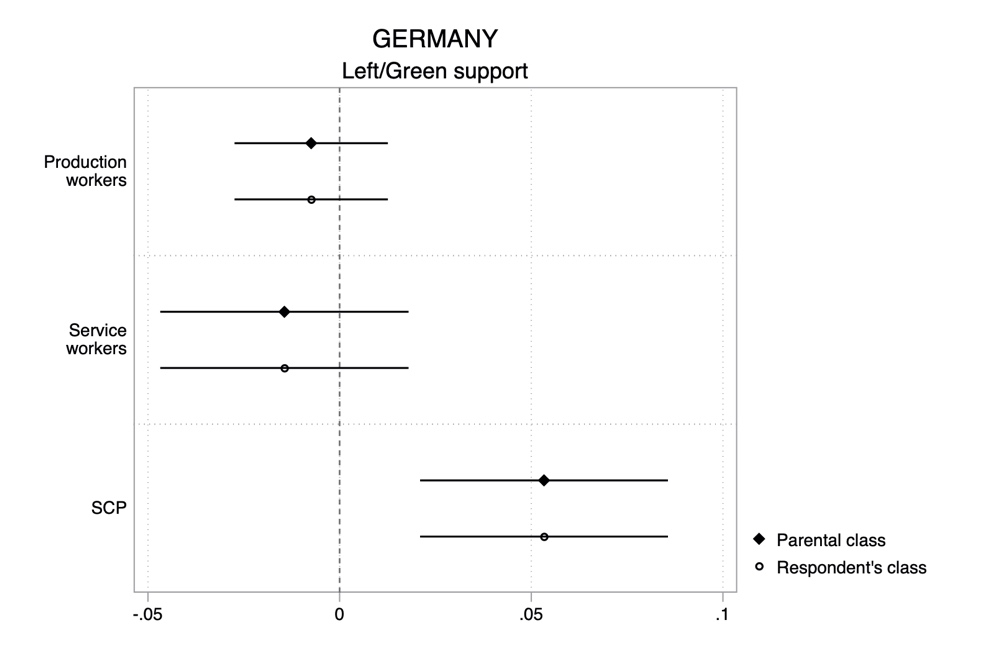 Note: average marginal effects (with 95% confidence intervals) on probability to support a left or green party, relative to the reference category old middle class. Controls: full-/parttime work, civil status, gender, age, East/West Germany in 1989. Data: G-SOEP 2008-2018 (N= 13,167)Figure S2. Impact of respondent’s class (net of parental class) on left party support, across time periods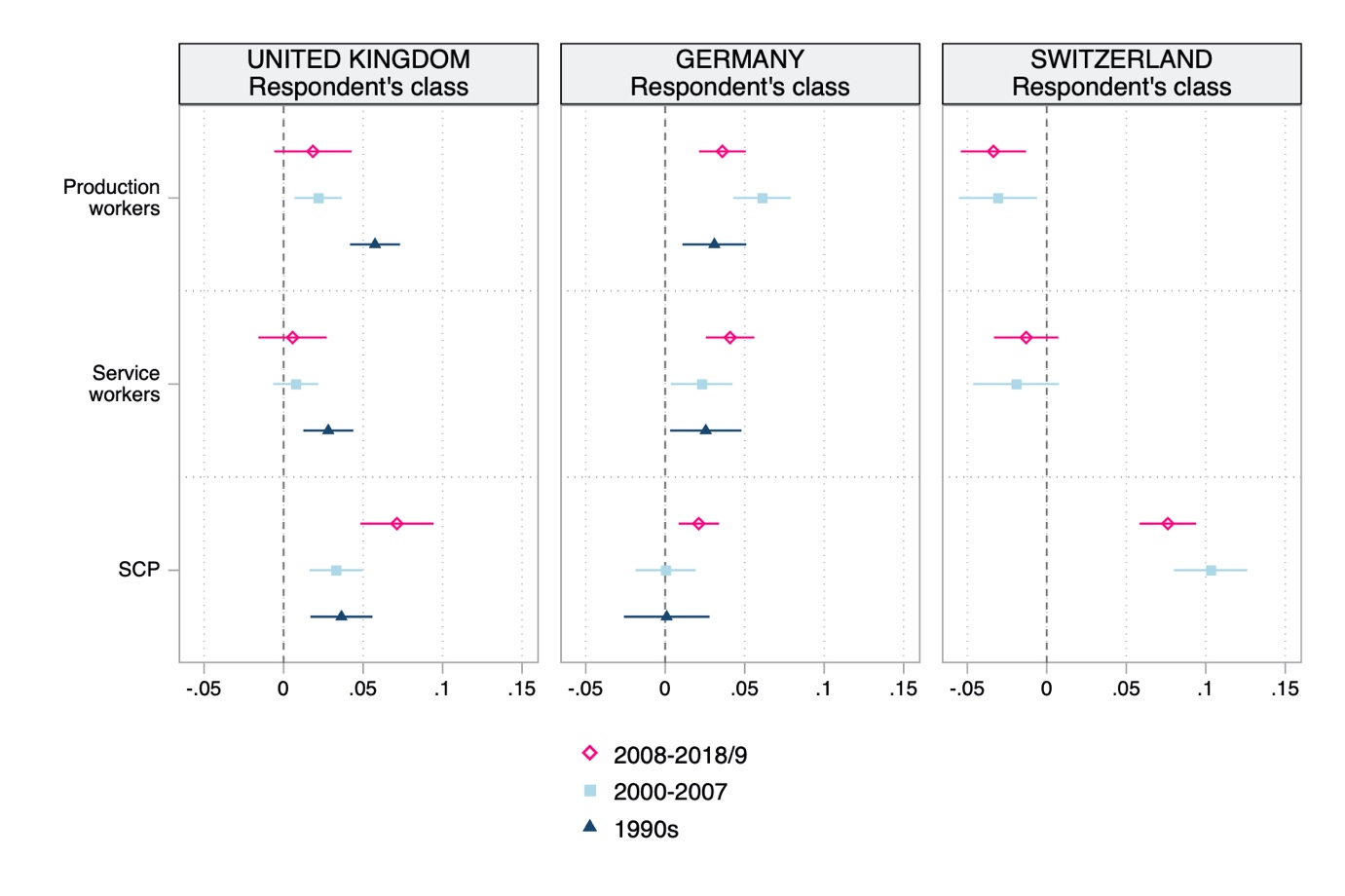 Note: average marginal effects (with 95% confidence intervals) on probability to support a left party, relative to the reference category old middle class. Controls: full-/parttime work, civil status, gender, age (DE: East/West Germany in 1989). Data: BHPS/UKHLS 1991-2019, G-SOEP 1990-2018, and SHP 1999-2019.Figure S3. Impact of parental class (net of respondent’s class) on left and green party support in Germany, by generations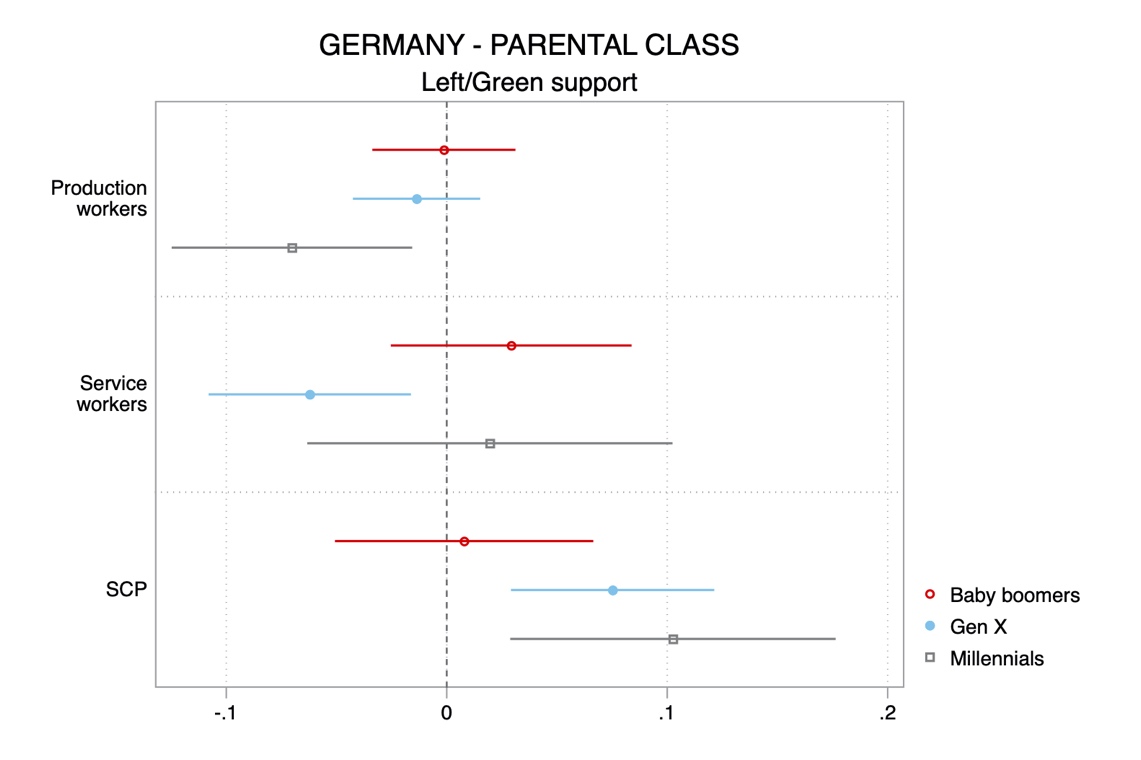 Note: average marginal effects (with 95% confidence intervals) on probability to support a left or green party, relative to the reference category old middle class. Controls: full-/parttime work, civil status, gender, age, East/West Germany in 1989. Data: G-SOEP 2008-2018 (N= 12,957)Figure S4. Impact of intergenerational class transitions on left and green party support in Germany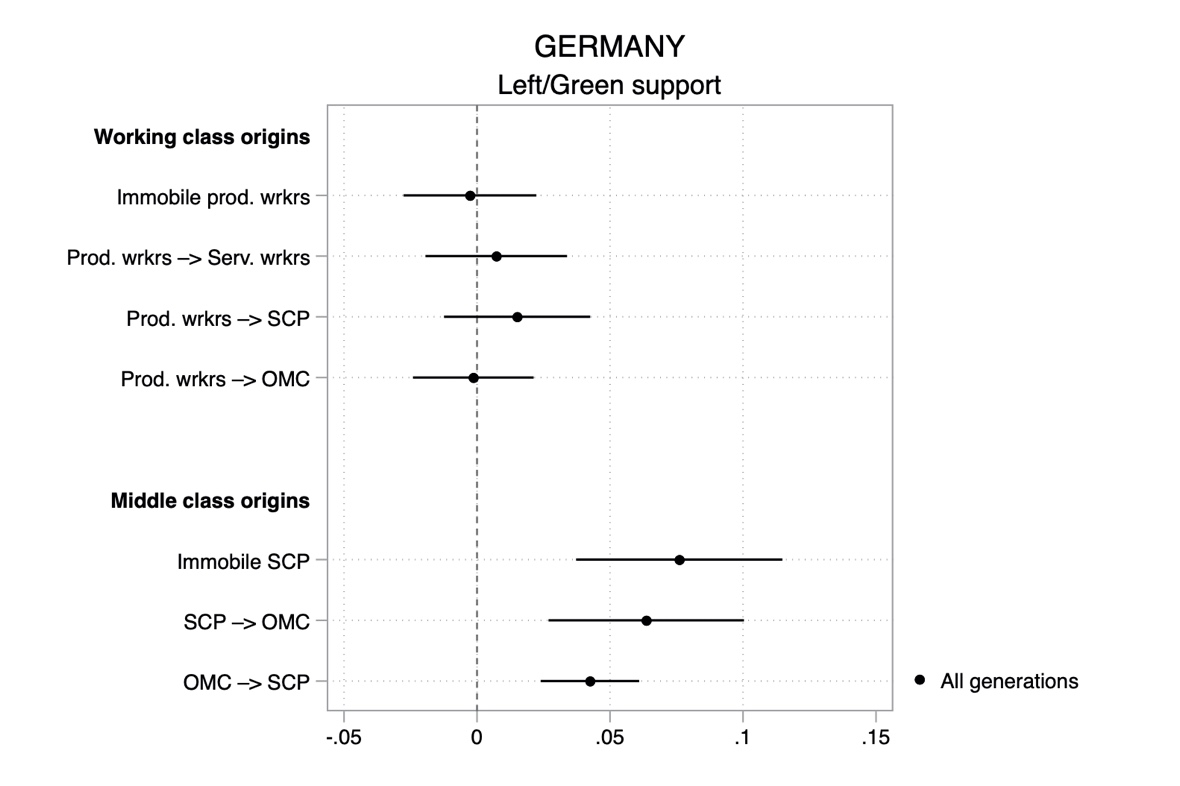 Note: average marginal effects (with 95% confidence intervals) on probability to support a left or green party, relative to the reference category immobile old middle class. Controls: full-/parttime work, civil status, gender, age, East/West Germany in 1989. Data: G-SOEP 2008-2018 (N= 13,167)UKDECHRespondent's classService workers0.005680.0408***-0.0129ref. = OMC(0.0110)(0.00782)(0.0103)Production workers0.01840.0360***-0.0335***(0.0124)(0.00752)(0.0105)SCP0.0713***0.0211***0.0762***(0.0118)(0.00647)(0.00912)Others-0.0207**0.00616-0.0100(0.00934)(0.00561)(0.00854)Parental classService workers0.0592***0.0605***0.00926ref. = OMC(0.0194)(0.0156)(0.0186)Production workers0.0724***0.0711***-0.0177(0.0139)(0.00964)(0.0115)SCP0.0760***0.004130.0684***(0.0258)(0.0155)(0.0174)Others0.00801-0.0185-0.0206*(0.0162)(0.0128)(0.0118)Age0.00108***0.0002410.00108***(0.000400)(0.000300)(0.000321)Female-0.004000.0147*0.0128(0.0110)(0.00841)(0.00969)Part-time work0.0167**-0.0115**0.0159***Ref. = full-time(0.00664)(0.00507)(0.00608)Civil status - married-0.0213*-0.00516-0.0384***Ref. = other(0.0114)(0.00669)(0.00776)Civil status - divorced-0.02490.0146-0.0511***(0.0152)(0.00959)(0.0115)West Germany in 1989-0.0457***Ref. = East Germany in 1989(0.00976)Abroad in 1989-0.0601***(0.0190)Constant0.241***0.323***0.163***(0.0252)(0.0172)(0.0165)Observations (N person-years)28,34843,44130,463Observations (N individuals)6,30113,1676,157Variance level 2 (individuals) sigma u0.3690.4260.316Variance level 1 (person-years) sigma e0.2850.1990.227ICC (rho)0.6260.8210.660R-squared (between)0.02030.01590.0474R-squared (overall)0.01440.01500.0388UKDECH Respondent’s classService workers0.002810.0425***-0.0123ref. = OMC(0.0112)(0.00790)(0.0104)Production workers0.01750.0362***-0.0341***(0.0127)(0.00756)(0.0106)SCP0.0699***0.0225***0.0756***(0.0119)(0.00654)(0.00921)Others-0.0190**0.00480-0.00962(0.00960)(0.00572)(0.00866)Parental classService workers0.0692**0.104***0.0378ref. = OMC(0.0313)(0.0263)(0.0308)Production workers0.0938***0.0856***-0.0162(0.0206)(0.0156)(0.0175)SCP0.0215-0.009600.0282(0.0411)(0.0281)(0.0308)Others0.00785-0.0252-0.0162(0.0245)(0.0203)(0.0179)GenerationGen X 0.0498*-0.0713***-0.0482**ref. = Baby boomers(0.0257)(0.0170)(0.0192)Millennials 0.0292-0.0698***-0.0686***(0.0463)(0.0246)(0.0246)Parental class * generationService workers * Gen X-0.0428-0.0824**-0.0242(0.0423)(0.0343)(0.0434)Service workers * Millennials0.0747-0.0191-0.0715(0.0693)(0.0479)(0.0485)Production workers * Gen X-0.0617**-0.0240-0.0205(0.0293)(0.0208)(0.0260)Production workers * Millennials-0.0245-0.0613**0.00508(0.0548)(0.0306)(0.0324)SCP * Gen X0.07240.02080.0438(0.0555)(0.0358)(0.0425)SCP * Millennials0.1430.04020.0817*(0.0928)(0.0453)(0.0443)Others * Gen X-0.006370.0151-0.0214(0.0345)(0.0280)(0.0266)Others * Millennials0.03490.00514-0.00857(0.0646)(0.0404)(0.0337)Age0.00266***-0.00127***-0.000248(0.000616)(0.000399)(0.000457)Female-0.002230.01220.0105(0.0113)(0.00848)(0.00988)Part-time work0.0162**-0.00872*0.0168***Ref. = full-time(0.00683)(0.00515)(0.00620)Civil status - married-0.0238**-0.00691-0.0390***Ref. = other(0.0118)(0.00684)(0.00798)Civil status - divorced-0.0260*0.0112-0.0528***(0.0156)(0.00975)(0.0117)West Germany in 1989-0.0443***Ref. = East Germany in 1989(0.00983)Abroad in 1989-0.0474**(0.0191)Constant0.154***0.437***0.260***(0.0400)(0.0265)(0.0287)Observations (N person-years)27,32242,89429,845Observations (N individuals)5,96712,9575,952Variance level 2 (individuals) sigma u0.3700.4250.317Variance level 1 (person-years) sigma e0.2860.2000.228ICC (rho)0.6250.8200.660R-squared (between)0.02360.01960.0482R-squared (overall)0.01630.01920.0410UKDECHIntergenerational Class TransitionsImmobile prod workers0.0839***0.104***-0.0335*Ref. = Immobile OMC(0.0203)(0.0128)(0.0192)Immobile serv workers0.0769**0.103***0.0226(0.0300)(0.0243)(0.0354)Prod wkers - Serv wkers0.0688***0.120***-0.0184(0.0192)(0.0138)(0.0191)Serv wkers - Prod wkers0.0709**0.0859***-0.0504(0.0355)(0.0243)(0.0359)Immobile SCP0.168***0.005800.120***(0.0391)(0.0196)(0.0238)Prod wkers - SCP0.158***0.0926***0.0468**(0.0234)(0.0142)(0.0198)Serv wkers - SCP0.0954***0.0946***0.118***(0.0353)(0.0260)(0.0329)SCP - Workers0.0820*0.0757***0.0483(0.0421)(0.0293)(0.0316)Prod wkers - OMC0.0751***0.0698***-0.0186(0.0188)(0.0114)(0.0153)Serv wkers - OMC0.0583**0.0615***0.00382(0.0284)(0.0192)(0.0247)SCP - OMC0.0751**0.01220.0599***(0.0346)(0.0184)(0.0223)OMC - Workers0.008460.0445***-0.0235(0.0204)(0.0125)(0.0157)OMC - SCP0.0488**0.0306***0.0970***(0.0217)(0.0104)(0.0149)Age0.00111***0.0002370.00107***(0.000401)(0.000300)(0.000321)Female-0.005320.0139*0.0126(0.0110)(0.00840)(0.00968)Part-time work0.0167**-0.0117**0.0157***Ref. = full-time(0.00664)(0.00508)(0.00608)Civil status - married-0.0212*-0.00512-0.0385***Ref. = other(0.0114)(0.00669)(0.00776)Civil status - divorced-0.0257*0.0145-0.0507***(0.0152)(0.00960)(0.0115)West Germany in 1989-0.0451***Ref. = East Germany in 1989(0.00976)Abroad in 1989-0.0597***(0.0190)Constant0.241***0.322***0.161***(0.0262)(0.0175)(0.0172)Observations (N person-years)28,34843,44130,463Observations (N individuals)6,30113,1676,157Variance level 2 (individuals) sigma u0.3690.4260.316Variance level 1 (person-years) sigma e0.2850.1990.227ICC (rho)0.6260.8210.659R-squared (between)0.02020.01650.0516R-squared (overall)0.01350.01550.0429UKDECHIntergenerational Class TransitionsImmobile prod workers0.120***0.144***-0.0497Ref. = Immobile OMC(0.0300)(0.0203)(0.0306)Immobile serv workers0.125**0.136***0.0844(0.0512)(0.0412)(0.0865)Prod wkers - Serv wkers0.0817***0.104***-0.0663**(0.0287)(0.0211)(0.0293)Serv wkers - Prod wkers0.05780.140***0.0411(0.0607)(0.0433)(0.0723)Immobile SCP0.150**0.001580.0786*(0.0684)(0.0352)(0.0405)Prod wkers - SCP0.161***0.123***0.0754**(0.0348)(0.0221)(0.0296)Serv wkers - SCP-0.01060.175***0.208***(0.0619)(0.0430)(0.0541)SCP - Workers0.03250.05850.0187(0.0767)(0.0535)(0.0548)Prod wkers - OMC0.0873***0.0938***-0.0183(0.0287)(0.0183)(0.0235)Serv wkers - OMC0.0910*0.115***0.0172(0.0486)(0.0320)(0.0419)SCP - OMC0.00494-0.003520.0308(0.0595)(0.0326)(0.0425)OMC - Workers-0.001730.0569***-0.0354(0.0320)(0.0203)(0.0268)OMC - SCP0.05400.0380**0.0959***(0.0342)(0.0181)(0.0251)GenerationGen X 0.0441-0.0642***-0.0555**ref. = Baby boomers(0.0313)(0.0191)(0.0237)Millennials 0.0121-0.0557**-0.0718**(0.0582)(0.0274)(0.0298)Intergenerational Class Transitions * generationImmobile prod workers * Gen X-0.101**-0.0626**0.0292(0.0434)(0.0274)(0.0444)Immobile prod workers * Millennials-0.0379-0.122***-0.00237(0.0816)(0.0428)(0.0516)Immobile serv workers * Gen X-0.0982-0.0676-0.0140(0.0675)(0.0531)(0.101)Immobile serv workers * Millennials-0.006690.0446-0.178*(0.100)(0.0813)(0.108)Prod wkers - Serv wkers * Gen X-0.04220.0522*0.0849**(0.0409)(0.0297)(0.0430)Prod wkers - Serv wkers * Millennials-0.0340-0.03780.0557(0.0751)(0.0484)(0.0530)Serv wkers - Prod wkers * Gen X-0.00178-0.0913*-0.123(0.0772)(0.0543)(0.0925)Serv wkers - Prod wkers * Millennials0.255-0.0538-0.133(0.199)(0.0811)(0.0961)Immobile SCP * Gen X0.05080.002240.00562(0.0878)(0.0455)(0.0568)Immobile SCP * Millennials0.006180.03650.126**(0.131)(0.0560)(0.0603)Prod wkers - SCP * Gen X-0.0348-0.0484-0.0954**(0.0490)(0.0306)(0.0440)Prod wkers - SCP * Millennials0.0616-0.0996**0.00431(0.0977)(0.0472)(0.0564)Serv wkers - SCP * Gen X0.123-0.108*-0.116(0.0781)(0.0570)(0.0767)Serv wkers - SCP * Millennials0.270**-0.196**-0.189**(0.136)(0.0813)(0.0850)SCP - Workers * Gen X0.06550.03470.0710(0.0980)(0.0688)(0.0825)SCP - Workers * Millennials0.1590.02420.0404(0.131)(0.0819)(0.0760)Prod wkers - OMC * Gen X-0.0494-0.0405-0.0172(0.0399)(0.0247)(0.0342)Prod wkers - OMC * Millennials0.0575-0.0697*-0.00203(0.0774)(0.0390)(0.0456)Serv wkers - OMC * Gen X-0.0768-0.104**-0.00222(0.0626)(0.0422)(0.0570)Serv wkers - OMC * Millennials0.0251-0.00530-0.0406(0.104)(0.0601)(0.0674)SCP - OMC * Gen X0.07600.03050.0583(0.0761)(0.0423)(0.0554)SCP - OMC * Millennials0.281**0.02980.0174(0.134)(0.0529)(0.0592)OMC - Workers * Gen X0.01110.006320.0124(0.0437)(0.0274)(0.0381)OMC - Workers * Millennials0.0614-0.0951**0.0149(0.0739)(0.0400)(0.0396)OMC - SCP * Gen X0.00634-0.01380.0110(0.0459)(0.0236)(0.0339)OMC - SCP * Millennials-0.1400.00341-0.00859(0.0895)(0.0308)(0.0402)Age0.00266***-0.00131***-0.000283(0.000617)(0.000399)(0.000458)Female-0.004310.01110.0105(0.0113)(0.00848)(0.00989)Part-time work0.0155**-0.008430.0171***Ref. = full-time(0.00684)(0.00516)(0.00621)Civil status - married-0.0242**-0.00683-0.0389***Ref. = other(0.0118)(0.00685)(0.00800)Civil status - divorced-0.0275*0.0113-0.0522***(0.0157)(0.00976)(0.0117)West Germany in 1989-0.0433***Ref. = East Germany in 1989(0.00983)Abroad in 1989-0.0465**(0.0191)Constant0.159***0.431***0.263***(0.0420)(0.0272)(0.0304)Observations (N person-years)27,32242,89429,845Observations (N individuals)5,96712,9575,952Variance level 2 (individuals) sigma u0.3690.4250.316Variance level 1 (person-years) sigma e0.2860.2000.228ICC (rho)0.6250.8190.659R-squared (between)0.02640.02220.0543R-squared (overall)0.01870.02140.0462